STEPPING STONES OUTREACH SUPPORT TEAM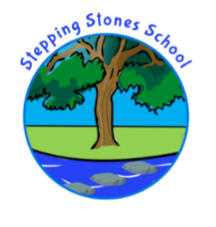 Service Level Agreement                        April 2020-2021Traded Behaviour Support Service: Outreach Support Team OST (Stepping Stones Short Stay School)From 1st April, 2019 the Outreach Support Service at Stepping Stones School became an entirely Traded Service, receiving no funding from the Local Authority.  Mainstream Schools wishing to access behaviour support were required to buy support services directly from their chosen short stay school.  April 2019-April 2020: During this first year Stepping Stones accommodated the differing needs of each District, creating bespoke systems as requested by each District group. 67 children within 40 schools were supported throughout the year. 48 of these children have remained in their mainstream placements. Training was a focus, providing professional development for 166 staff from 34 schools. Following a survey, feedback from schools was 100% outstanding, with the impact cascading throughout the schools. The Stepping Stones team thank you for working so inclusively and we are looking forward to extending our provision to Districts 01, 02 and 04 during 2020-2021.  April 2020-April 2021: The Traded Service Level Agreement to Mainstream SchoolsSchools wishing to access support from Stepping Stones will be asked to purchase the 2020-2021 Universal Support Offer.The Universal Support Offer is a base requirement to ensure the Outreach teams can continue to provide a service to schools and will be similar to the Service Level Agreements mainstream schools enter into with other Local Authority services such as Safeguarding, Legal Services and Health and Safety teams. STEPPING STONES SUPPORT PACKAGESMainstream/ Stepping Stones School Contract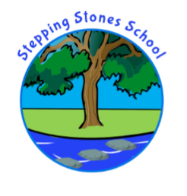 April 2020 – March 2021As Head Teacher I confirm I wish to purchase the above services from Stepping Stones (short stay) School. I wish my school to be debited by journal transfer or invoice (cheque book schools only) the amount of  £500 this will appear on your April 2019 Oracle print. Signature Please Print name………School Name      Email Contact  School Number (district and School Number) Expenditure Ledger Code ……………………………………………….Please e-mail this contract to: bursar@steppingstones.lancs.sch.ukIf you have, any queries about completing this form please contact Dionne on: 01524-67164-Option1.If you would like to discuss Stepping Stones Outreach services please call Diane Sheron on: 01524-67164-Option 2THANK YOU FOR YOUR CONTINUED SUPPORT.ENABLING INCLUSION TO PREVENT EXCLUSION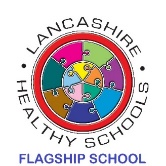 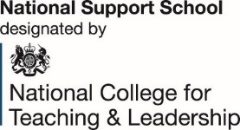 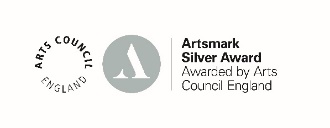 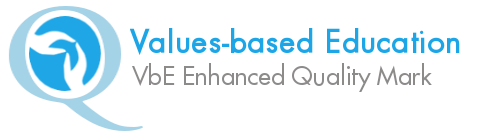 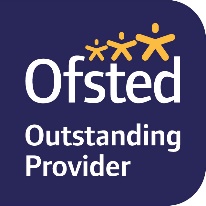 2020-2021 Universal Support Offer:  What does this buy in ensure? It ensures that Stepping Stones continues to have an outreach service available for mainstream schools. Provision of support, guidance and advice for children presenting challenging behaviour and social, emotional and mental health needs in school will be able to continue. Consultancy and individual support for children with EHC Plans for SEMH will be able to continue.What will mainstream schools get?Access to the Short Stay School’s Telephone Advice and Support Service:- ensuring prompt advice and guidance regarding pupil behaviour. Access to Behaviour Surgeries held twice termly at the Short Stay School (booked in advance) Access to the Short Stay School Resource library / Support materials etc, available at the Behaviour Surgeries. Signposting to other relevant professional services / advice etc. Option to purchase consultancy hours and the Bronze and Silver Support Packages from the Short Stay Schools at any time through the financial year.Option to purchase support for children who have EHCP’s.How often can mainstream schools access the above?As many times as required throughout the financial year (April 2020-March 2021)The Return to School Following Covid-19 Lockdown Behaviour Surgeries-Until Behaviour Surgeries can resume in their usual format, an alternative ‘Virtual Surgery’ will be available where staff can book in via diane.sheron@steppingstones.lancs.sch.uk and will then be invited to attend a Zoom Q&A meeting where colleagues can share experiences and our Outreach Team can offer advice and support. Please see website for dates. (Free-as part of Universal Offer)Schools who have purchased the Universal Offer (£500) will be able to purchase any Support Packages at any time during the financial year.  All packages have been designed to give mainstream schools the greatest level of flexibility regarding the outreach support they require.The Return to School Following Covid-19 Lockdown Virtual Package:  £950.12 hours SupportAn Outreach Specialist to action plan the school’s requirements, including how the 12 hours of support can be most effectively utilised.For example, a school may wish to use this time to have a virtual (Zoom) discussion with relevant staff to assess behaviour, a virtual meeting and support for parents (Zoom, WhatsApp or communication of their choice), provision of resources and a full report. This could be followed up by 5 weekly meetings for an hour with either staff or parents, or half an hour each; flexibility will be according to need. A virtual review meeting would follow, which could be a TAF meeting if appropriate.The Return to School Following Covid-19 Lockdown hourly Consultations – (£95 per hour)An Outreach Specialist to provide support, following an initial free phone consultation, as part of the school’s Universal Offer. This could be virtual meetings (Zoom) with individual staff or whole class teams who require support and advice.The Bronze Package:  £475.6 hours Specialist Teacher Input for pupils with an EHC PlanAn Outreach specialist teacher to complete a pupil observation, leaving advice & a report, for children with an Education & Health Care Plan.6 hours of direct in school supportThe Bronze Package Top-Up: £4756 hours input to implement the strategies recommended within the Outreach report. This might be an hour a week to support teachers and staff and provide resources, or 5 weekly sessions to implement structured intervention SMART programmes of support, for example on anger management, self-esteem, the brain & self-regulation. In addition, an hour’s review on completion of these programmes.The Silver Package:  £95012 hours Support for individual pupils. This can be part of the Assess, Plan, Do, Review process, including a pupil observation, assessment of behaviour difficulties, a full report, a review with staff and parents, plus 5 hours of direct pupil support.The Silver Package Top-Up: £4756 hours input. Following the review of the Silver Package, a school might decide to continue the support for a second cycle of Assess, Plan, Do, Review. This might be 5 weekly sessions to implement the strategies outlined at the review. In addition, an hour’s review on completion of these programmes.The Parent Support Package:  £4756 hours Support for parents of pupils experiencing difficulties of an SEMH nature. This can be to support parents in engaging their children with school, provision of strategies and resources to help manage their behaviour at home and access to school, supporting them in navigating the SEND systems, including the EHCP process, helping strengthen parent/school relationships.It can be a meeting with relevant staff to establish requirements, a meeting with parents followed by a report and 3 further meetings with parents, concluding in a review meeting with relevant staff. Further parent meetings can continue charged at the hourly consultation rate.The Year 6 to High School Transition Package: £950hours support This can be a pupil observation, assessment of behaviour difficulties and a full report by an Outreach specialist teacher. Attendance at a Y6/7 Pupil Transition TAF Meeting. There would be 4 weekly sessions of direct pupil support plus the Outreach specialist would visit the High School visit to liaise with key High School staff (Head of Year/Pastoral Lead/ SENCO).Referral Pupil Placements at Stepping Stones £2750(12 Week Placement)Referral places at Stepping Stones short stay school are subject to availability. They can only be available if permanent exclusions continue to be minimal.   Admission is via the termly Multi-Disciplinary Admissions Panel Meeting (MAP).Each referral pupil placement consists of:-An initial meeting with mainstream school and parents/ carers.Admission meeting to the Short Stay School.A 12 weeks in house pupil placement at the short stay school- 25 hours per week education. 1 pupil review meeting for mainstream school and parents/ carers.  The review includes a Pupil report with a planned and evaluated graduated cycle of support.Opportunities for mainstream school staff training i.e mainstream staff to visit the short stay school and work alongside the short stay school staff and observe them working with their pupil.A structured pupil reintegration programme to mainstream school.Stepping Stones School Step down support: 3 visits over a 6 week period, on-going email and telephone support.Further details on the referral application can be found at  www.steppingstones.lancs.sch.ukSHORT STAY SCHOOL PROVIDER Stepping Stones (Short Stay) School Bowerham Road Lancaster LA1 4HT01524 67164School number:- 01141SHORT STAY SCHOOL PROVIDER Stepping Stones (Short Stay) School Bowerham Road Lancaster LA1 4HT01524 67164School number:- 01141SHORT STAY SCHOOL PROVIDER Stepping Stones (Short Stay) School Bowerham Road Lancaster LA1 4HT01524 67164School number:- 01141SHORT STAY SCHOOL PROVIDER Stepping Stones (Short Stay) School Bowerham Road Lancaster LA1 4HT01524 67164School number:- 01141CostNumber of packages requiredTotalUNIVERSAL OFFER £500Base requirement£500RETURN TO SCHOOL FOLLOWING COVID-19 LOCKDOWN VIRTUAL PACKAGE12 hours of support £950BRONZE PACKAGE TOP-UP(6 hours support to implement strategies & review)£475SILVER PACKAGE12 hours of support £950 per package£950SILVER PACKAGE TOP-UP(5 hours of further support & review)£475PARENT SUPPORT PACKAGE6 hours of support£475YEAR 6 TO HIGH SCHOOL TRANSITION PACKAGE£950TRAINING PACKAGE: STAFF MEETING 1 HOUR:£210TRAINING PACKAGE: STAFF MEETING 1.5 HOURS:£260TRAINING PACKAGE: TWILIGHT 3 HOURS:£365TRAINING PACKAGE: HALF DAY: £470TRAINING PACKAGE: FULL DAY: £780TOTAL AMOUNT PAYABLE: